Publicado en Madrid el 27/02/2024 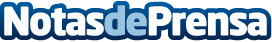 Caimi lanza en España su tecnología patentada de mobiliario y decoración acústica para el sector hoteleroEs una línea exclusiva para hoteles y hospitality que comprende soluciones de mobiliario, fonoabsorbente y decoración acústica flexibles, modulares y de diseño. La compañía italiana lleva más de una década especializada en el sector de la acústica y posee la tecnología Snowsound, desarrollada en exclusiva, patentada e incorporada en todas sus soluciones fonoabsorbentes. Caimi ofrece a establecimientos hoteleros interesados la posibilidad de realizar análisis acústicos gratuitos con su softwareDatos de contacto:Beatriz CebriánDepartamento de marketing en España606817008Nota de prensa publicada en: https://www.notasdeprensa.es/caimi-lanza-en-espana-su-tecnologia-patentada Categorias: Nacional Interiorismo Madrid Mobiliario http://www.notasdeprensa.es